          《在线课堂》学习单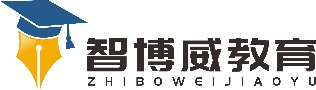 班级：                姓名：                 单元语文 1年级上册第6单元课题7《青蛙写诗》温故知新认读生字写   诗   点   要    过   给   当   串   们   以   成自主攀登连线。小蝌蚪        水泡泡      一串水珠……            。           ，逗号           句号         省略号稳中有升1.我会连。冖          讠         虫圭          与         寺说句心里话